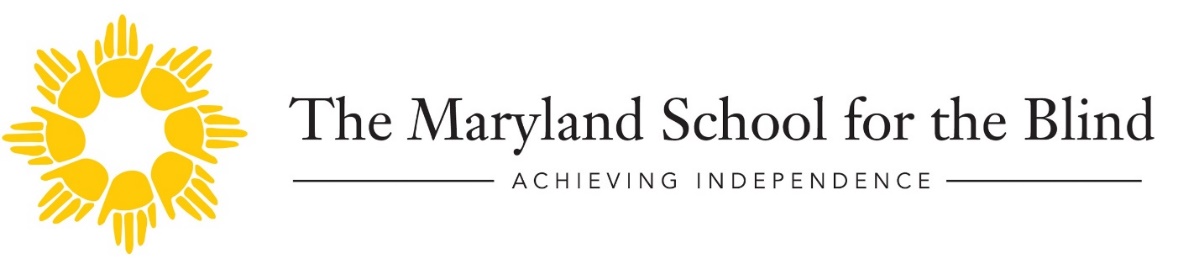 Parents Learning Together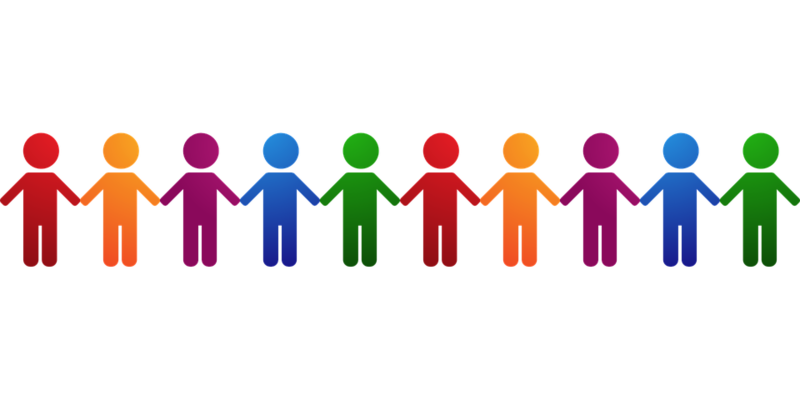 It can be difficult raising a child with a visual impairment, but you don’t need to go it alone. Join us for a fun, experiential O&M activity, networking and sharing of stories at one of the following parent workshops.  Workshops will be held at the Maryland School for the Blind Early Learning Building from 9:00 am – 1:00 pm. Lunch will be provided.Saturday, January 25, 2020:  For families of students with independent, or potential for, independent O&M skills.Saturday, February 29, 2020:  For families of students with multiple impairments.  Register at https://forms.gle/rgBTYjPWVrpQKTWn6